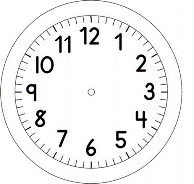 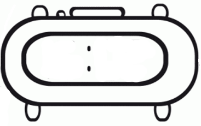 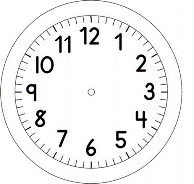 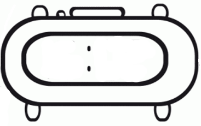 HISTÓRIA- GRAU DE PARENTESCOCONVERSE COM AS PESSOAS DE SUA FAMÍLIA PARA IDENTIFICAR O GRAU DE PARENTESCO ENTRE VOCÊS.MARQUE UM X NAS RESPOSTAS CORRETAS.DESENHE SEUS AVÓS: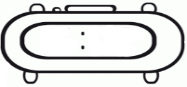 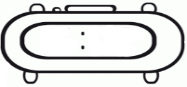 